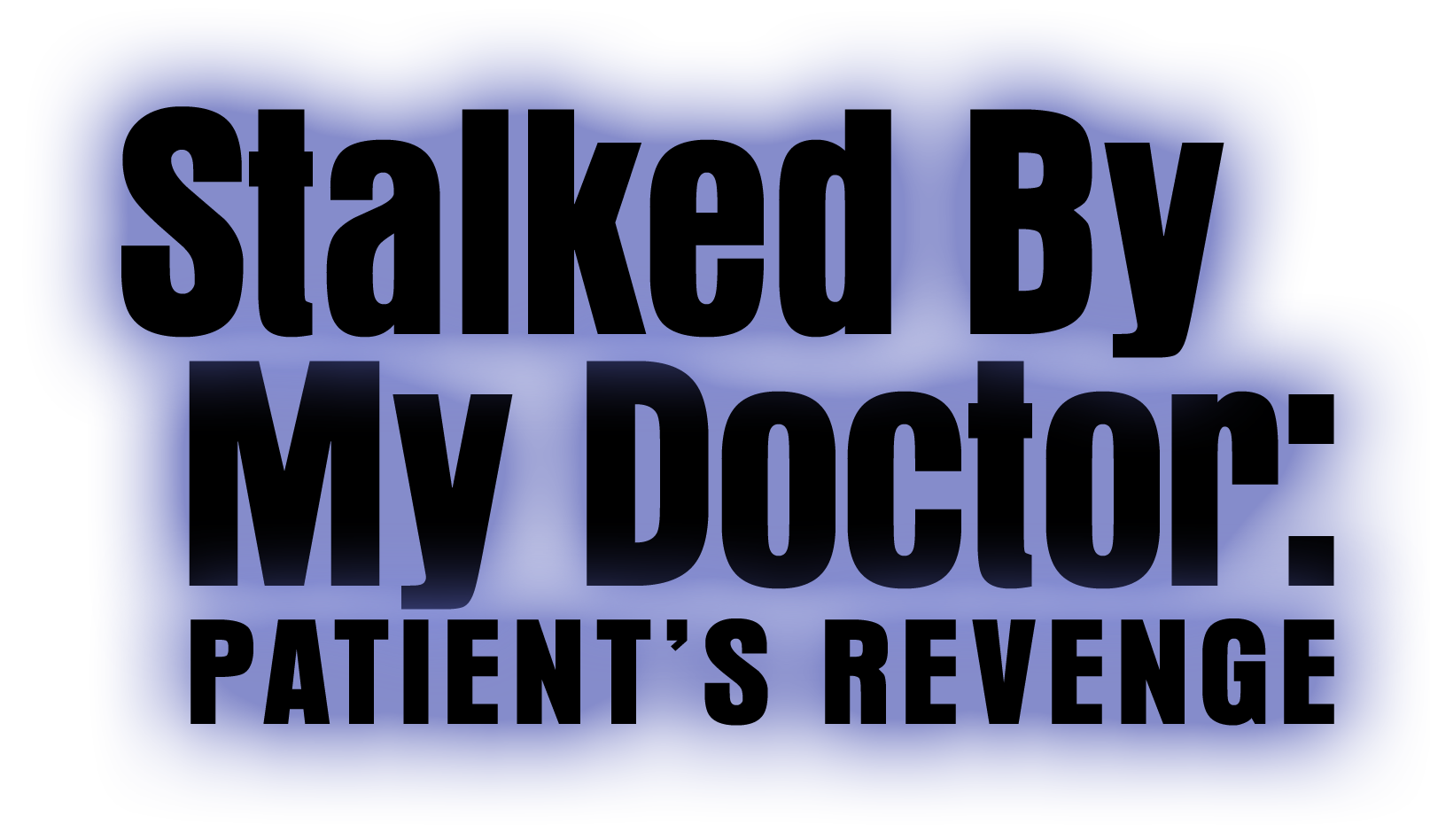 Johnson Production GroupPress KitOne-LinerDr. Albert Beck is back -- will the madness start all over again?SynopsisAfter a jury finds him not guilty of the kidnapping and attempted murder of a former patient, the mentally disturbed Dr. Albert Beck (Eric Roberts) vows to rehabilitate himself.  When he lands a teaching job at a prestigious Arizona medical school, he immediately develops a crush on a new student, Melissa (Anna Marie Dobbins), and struggles to keep his growing obsession from taking control of his life.  Meanwhile, Dr. Beck’s former patient, and victim, Sophie Green (Brianna Chomer) is still furious at losing her court case against him and decides to enroll in the medical school where he is teaching -- so she can mete out her own form of personal justice.  ProducersExecutive Producer
TIMOTHY O. JOHNSONCo-Producer
SHERI REEVESProducer
KEN SANDERSKey CastKey Cast BiographiesERIC ROBERTSEric Roberts is an Academy Awards nominee for his role in Runaway Train and a three-time Golden Globes nominee for Runaway Train, Star 80 and King of the Gypsies . He also won a Golden Satellite Award for the 2002 season of Less Than Perfect .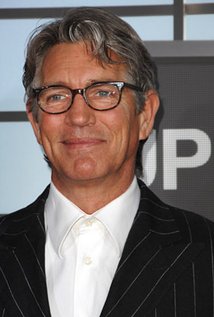 He also made a profound impact in the Emmy nominated television adaptation of Truman Capote’s In Cold Blood , directed by Jonathan Kaplan and co-starring Anthony Edwards and starred in La Cucaracha , which won Best Film at the Austin Film Festival in 1998, and for which Eric won Best Actor in the New York Independent Film Festival that same year. Eric’s starring role in the film, It’s My Party , received critical acclaim at the 1996 Sundance Film Festival .Eric has diversified very recently, appearing in Sophie Muller’s Mr. Brightside video for The Killers, Brett Ratner’s video for Mariah Carey’s Emancipation of Mimi – Both award winners, and the Akon and Eminem video for Smack That .Other notable performances include his roles in Final Analysis, The Pope of GreenwichVillage, Raggedy Man, Babyfever, Heaven’s Prisoners, The Specialist and The Grave.  Eric Roberts was recently seen in Christopher Nolan’s Batman – The Dark Knight , along with one of the most incredible casts ever assembled. This follows a stint on Heroes – A job that ranks as one of Eric’s favorites. Eric strives to be associated with more comedy, hence will be appearing in a Larry The Cable Guy movie, Witless Protection.Eric Roberts was born in Biloxi, Mississippi and grew up in and around  Atlanta, Georgia area. He began his career as an actor in his late teens in New York City.  In 1989 Eric won the Theatre World Award for his role on Broadway in Burn This .  He returned to the New York stage in 2003 in The Exonerated , which he appeared in as part of their touring company as well.ANNA MARIE DOBBINSAnna Marie Dobbins was born on January 29th, 1991 in Birmingham, Al. She is the daughter of Barry and Linda Dobbins and has an older brother, Michael, and sister- in-law Brooke.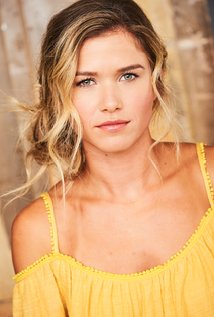 Anna Marie started her career as a dancer at the young age of 3. Her mother, Linda, opened the Linda Dobbins Dance studio when Anna Marie was 4 years old and initiated her training in all genres of dance. At the age of 8, Anna Marie found an interest in competitive cheer leading as well. Growing up she split her time between dance and cheer leading.When Anna Marie turned 13 she developed an interest in acting and print modeling. She was represented locally by Real People Birmingham Talent Agency. Soon Anna Marie had the opportunity to expand her career by signing with Jpervis Talent Agency, an agency representing talent across the Southeastern U.S. She worked in this market for multiple years and received movie roles in films such as Footloose and Lifted, as well as roles on television shows such as Being Mary Jane and the Vampire Diaries.Anna Marie attended Birmingham Southern College on a dance scholarship and graduated in 3.5 years with many academic accomplishments and a Bachelors Degree in Dance and Choreography.After graduation, Anna Marie was encouraged to move to Los Angeles to pursue a professional acting career. In LA, Anna Marie signed contracts with Beal Talent and Associates and Snow Entertainment. She also signed a contract with one of the most prestigious dance agencies, MSA . Anna Marie has since been featured in multiple feature films such as: Dropped, Holding Patterns and in many National Commercials such as :American Career College, Ford Fusion, and more.Make A Wish Foundation of Alabama is an organization that Anna Marie commits her time and energy to supporting. It is her desire to help children that are struggling with illness not only in Alabama, but around the world, having their wishes fulfilled.BRIANNA CHOMERBrianna Chomer starred in her first feature film, Chatterbox, when she was 13 years old. Now over 18, Brianna has starred in five back-to-back films in 2015. Brianna was the "hero" girl for Verizon, and shot commercials and music videos for major directors, such as Jasper Forks, for the European release of J'aime Le Diable. She is a recent graduate from the Joanne Baron/D.W. Brown studio of Meisner technique and is actively working and auditioning. She is represented by Sovereign Talent Group, with Peter Young as point agent, and managed by Michelle Zeitlin, with More Zap Productions & Management. In addition, Brianna is developing her own eye for photography and directing by working with top industry pros, who are happy to mentor and guide her with a generous spirit. This young lady is going places....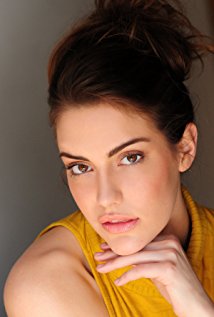 Production CreditsFull CastCasting byJeff Hardwick, CSAChoreography byCarson DeanOriginal Song “Fall In Love” written byMichael James Burns and Steve GurevitchMusic bySandro Morales-SantoroEdited byCody MillerCostume DesignerJudi BellProduction DesignerChase WrightDirector of PhotographyEric Roy AndersonCo-ProducerSheri ReevesExecutive ProducerTimothy O. JohnsonProduced byKen SandersWritten and Directed byDoug CampbellAdditional Scenes Directed ByJeff HareLine ProducerChristian AckermanFirst Assistant DirectorJohn Alexander Stern Additional First Assistant Directors	Marco Bargellini
Joshua Lou FriedmanSecond Assistant Director	Josh Brown2nd Second Assistant DirectorsRyan Gangl
Tyler McGraw
Fernanda Leon Irastorza
Hunter JohnsonProduction SecretaryGabbi LatadeScript SupervisorsApril McQuarrie 
Kennedy Del ToroA Camera OperatorEric Roy AndersonB Camera Operators Joseph M. Setele
John Rhode
James Markham Hall, Jr.A Camera First Assistants Ferguson Sauve-Rogan
Joe Gunawan
Sashie RodriguezB Camera First Assistants
Bernie Smith
Ryan Schultz
Ilija GavranGimbal OperatorMisha ZvagilskiySecond Assistant CameraTyler M. Manzo
Sammy AvgiD.I.TSkylar V. SmithStill PhotographerCharles ChristopherProduction Sound Recordists Jason Aaron Moran
Maksim OsadchenkoGaffers Eric Fickenwirth
Alexander L. Gracie
Joshua BensonBest Boy Electrics Jesus Yanez
Alex W. Evans  
Chris Hartsell Key GripsJohn Elkin
Alex F. Harris
Mason Malone	
Brian Patierno	 Best Boy Grips Alex F. Harris
David Damiata
Trevor Doyle  
Charley Kassabian
Joseph Hartzler
Anthony De PhillippiGrip & Electric Swing Faisal Shah
Josh Andersen
Austin Nelson
Joseph Augustine Tan
Eric TrugliaArt Director	Allison MarramaAdditional Art Director	Chantal MassuhAssistant Art Director	Cameron BarrettSet DecoratorLane YoungOn Set DresserJazmin LopezConsultant	Cameron DiskinArt  Assistants Nikki Rarick
Haley Santamaria	Costume Supervisor Crystal Miel Cossey	Costume Assistants	Renee Johnson
Paula FloresAdditional Costume DesignRanjinder Hans
Angela M. Eads Makeup Department Head Erica Medina          	Hairstylist Department Head Erica MedinaHair Stylists Priscilla Nguyen
Stacie Dwyer Makeup Artists Priscilla Nguyen
Julia Hapney
Judith Raquel Alcaraz
Arlene MedinaLocation Manager Sean B. HernandezKey Assistant Location ManagerSheila Ryan    Assistant Location ManagerRemy EllesLocation AssistantTyler McGrawExtras Casting Director Pete Sutton	Music EditorIan SilverKey Set Production AssistantTroy Whitake Production Assistants Ronni Choi
Nathan Crookston
Madison Daniels
Marco Marzola
Ivan Provencio
Deborah Schlaff 
Domenico Riso
Joshua Thomas
Madison Daniels
Linda Wong
Austin J. BrucksTruck PAsFrank Bifulco
Michael Angelo TalignaniShuttle Driver	Jesus PerezTransportation Captain Patrick Reaves Craft ServiceLuke LakinCatererC F Food Kitchen
Edwing FloresSECOND UNITDirectorTed Campbell 	First Assistant Director Tyler McGrawDirectors of Photography Joseph M. Setele 
John Rhode 	First Assistant CameraBernie SmithProduction Sound MixerMayra Rodriguez	POST PRODUCTIONAudio Post Services Provided byJuniper Post, Inc.Sound SupervisorDavid Kitchens, MPSESupervising Sound EditorMichael KrepleDialogue EditorRyan CotaSound Effects EditorsSean Gray
Michael LanoueFoleyGonzalo “Bino” EspinozaRe-recording MixerMichael KrepleSound CoordinatorJas PenningtonAudio Post AccountantStacy KitchensPost Production Services by Blueprint Post ProductionColoristRandy CoonfieldOnline EditorJon KelbleVisual FXDan Walker
Tammy SuttonMusic EditorIan SilverStudio ManagerClaudia ServenScore Recorded and Mixed atLa Maida StudiosAdditional Music bySteve Gurevitch and Michael James BurnsOriginal Song “Fall In Love” Written by Michael James Burns and Steve Gurevitch
Performed by Eric Roberts and Mairead MacMullanAdditional Editing byItai LevinCamera Equipment Supplied by	Hollywood Camera
SetelevisionGrip and Lighting Equipment Provided by	Brilliant Screen StudiosTrailers Provided byEasy Rider ProductionsPolice Equipment and Vehicles Provided ByBrilliant Screen StudiosScript Clearance	Hollywood Script Research
Dennis Whitcomb
Erin ManackerProduction Insurance	Giovanni Cuarez
American Entertainment Insurance ServicesSpecial Thanks	Anthony Clementi
Hank Grover
Sasha Urbina
Arielle BrachfeldThe Producers Wish To ThankFilmLA
College of the Canyons Cooperative Work Experience Education ProgramStock media provided by LBLSIBERIA/ Pond5
SpotmatikBlueSkyAerials/Pond5
jn14productions/Pond5
hooligantv/Pond5Footage used under license fromShutterstock.comProducer BiographiesTIM JOHNSON – Executive ProducerTim Johnson is among the most active and reliable producers in the business thanks to top rate productions and an 'on time, on budget' reputation. Previously, he managed the production of ABC's THE DAYS (MINDSHARE/TOUCHTONE.) Prior to forming Johnson Production Group and Ignite Entertainment, Tim served as Head of West Coast Programming Executive and launched the successful series DOC (88 episodes,) SUE THOMAS, FBI, MYSTERIOUS WAYS, JUST CAUSE, PONDEROSA, CHRISTY, ITS A MIRACLE AND MIRACLE PETS. Johnson is also responsible for producing the international hit series, DR. QUINN, MEDICINE WOMAN for CBS PRODS/SULLIVAN COMPANY for over 5 seasons. During his 100-episode tenure, he also launched LIVE FROM THE RANCH with Orson Bean - a nationally syndicated talk show focusing on family values in America. He also developed and produced the original docu-drama COLD CASE for CBS network, which was the very first program to integrate television with the Internet.Recent Projects: Eat, Play, Love  – Executive ProducerSleepwalking in Suburbia – Executive Producer The Stalker Club – Executive ProducerInfidelity in Suburbia – Executive Producer Hunter's Cove – Executive ProducerDouble Mommy – Executive ProducerHearts of Christmas – Executive ProducerThe Rooftop Christmas Tree – Executive ProducerA Snow Capped Christmas – Executive ProducerA December Bride – Executive Producer The Mistletoe Promise – Executive ProducerStalked by My Mother – Executive ProducerStalked by My Doctor: The Return – Executive ProducerBackstabbed – Executive ProducerThe Convenient Groom – Executive ProducerKiller Coach – Executive ProducerTulips in Spring – Executive ProducerHearts of Spring – Executive ProducerStalked by My Doctor – Executive Producer Becoming Santa – Executive ProducerMagic Stocking – Executive Producer Just in Time for Christmas – Executive Producer A Gift Wrapped Christmas – Executive Producer A Mother's Instinct – Executive Producer Ice Sculpture Christmas – Executive Producer The Reckoning – Executive ProducerBad Sister – Executive ProducerFamily for Christmas – Executive ProducerDouble Daddy – Executive ProducerHer Infidelity – Executive ProducerStalked by My Neighbor – Executive Producer Babysitter's Black Book – Executive ProducerA Gift of Miracles – Executive Producer Strange Empire – Executive Producer Sugar Daddies – Executive ProducerPaper Angels – Executive ProducerA Cookie Cutter Christmas – Executive ProducerStranded in ParadiseFor Better or For Worse – Executive ProducerBaby Bootcamp – Executive ProducerRing By Spring – Executive ProducerSole Custody – Executive ProducerThe Cheating Pact – Executive ProducerDeadly Spa – Executive ProducerWalking the Halls – Executive ProducerJune In January – Executive ProducerChristmas in the City – Executive ProducerSnow Bride – Executive ProducerDirty Teacher – Executive ProducerThe Surrogate – Executive ProducerMerry In-Laws – Executive ProducerA Bride for Christmas – Executive ProducerNaughty or Nice  – Executive ProducerChristmas Crush– Executive ProducerTeenage Bank Heist– Executive ProducerHow to Fall in Love – Executive ProducerHome Invasion – Executive ProducerFinal Sale – Executive ProducerConfined  – Executive ProducerTornado Valley– Executive Producer The Wedding Dance– Executive Producer Trust  – executive producer Toxic Skies– executive producer Storm seekers  – executive producer Making Mr. Right  – executive producer Love Sick  – executive producer Just Breathe  – executive producer Devils Diary  – executive producer Swarm – executive producerJOHNSON PRODUCTION GROUP The Johnson Production Group contracts globally to produce television and motion picture content for international networks, studios and distributors. Based in Los Angeles and Vancouver, British Columbia, the company manages production, facilitates development and financing, procures distribution and guarantees quality and timely execution of its programs. While costs have gone up, so has the demand for quality. No longer is good enough, good enough. Johnson Production Group serves that segment when a show needs to be "A" quality, but produced efficiently enough to meet a locked budget. JPG specializes in value, protection of creative elements, and delivery of a quality finished product.SHERI REEVES – Co-ProducerSheri Reeves is known for her work on Hush (1998), Gone Fishin' (1997) and First Kid (1996).Her recent work includes:
Web Cam Girls (co-producer) 
2016 Red Skies at Night: The Story of Flower (Short) (producer) My Cousin's Ghetto Wedding (producer) Save the Date (producer) 2017 Fleur (Short) (producer) 2017 Vitals (producer) 2013 Canyon Road (producer) 2012 A Night at the Silent Movie Theater (producer) 2011 Jack the Reaper (producer)KEN SANDERS - ProducerOver the past decade and a half, Ken Sanders has written and/or produced over forty feature-length motion pictures. Since starting his film production company, Shadowland, LLC, with partner Robert Ballo in 2009, Sanders has also produced THE CHEATING PACT, MISSING AT 17, THE PERFECT BOYFRIEND, DIRTY TEACHER, THE SURROGATE, STALKED AT 17, TEENAGE BANK HEIST, WALKING THE HALLS, BETRAYED AT 17, HOME INVASION, MATERNAL OBSESSION, and ACCUSED AT 17, all of which received big ratings when they premiered on Lifetime Television.From 2001 to 2008, Sanders partnered with prolific Hollywood producer Pierre David and produced eight made-for-TV movies in Canada. Sanders co-wrote many of the films, including ‘TIL LIES DO US PART, MAID OF HONOR, STRANGER AT THE DOOR, THE PERFECT HUSBAND, SAVING EMILY, and A KILLER UPSTAIRS.Prior to partnering with David, Sanders served as Vice President of Production at WIN Ventures, a division of World International Network, a leading supplier of independent feature films and made-for-TV movies. During his tenure at WIN Ventures Sanders oversaw the development, production, and post-production of roughly twenty films a year, including LIVING IN FEAR, FACING THE ENEMY, and SHE’S NO ANGEL, and many more which aired on the USA Network, Court TV, HBO, Showtime, Cinemax, and The Movie Channel.In the mid-1990s, Sanders worked as the Vice President of Creative Affairs at Image Organization, helping to develop and oversee such theatrical projects as LITTLE MEN (released by Warner Brothers) and WISHMASTER (released by Artisan), the latter of which went on to become the highest-grossing independent feature film of 1997.At the beginning of his career, Sanders worked as the Director of Development at High Five Productions, helping to prepare such television specials as THE JUDDS FAREWELL CONCERT and THE WOMEN OF COUNTRY. He also worked for media mogul Ted Turner, doing a stint as a promotions producer for CNN and SuperStation WTBS.In addition to his film and television work, Sanders has served as an adjunct professor at Biola University, where he taught classes on producing and screenwriting. He is also a frequent guest lecturer at Los Angeles Valley College and the Los Angeles Film School, where he speaks on topics ranging from the business of film to post-production to pitching and script development. Sanders received his degree in Filmic Writing from the University of Southern California, School of Cinematic Arts.Billing BlockJohnson Production Group in association with Stonecrest Entertainment Presents 
“STALKED BY MY DOCTOR: PATIENT’S REVENGE”  Starring  Eric Roberts  
Anna Marie Dobbins  and Brianna Chomer  Casting Jeff Hardwick, CSA  
Choreography  Carson Dean  Original Song “Fall In Love” written by Michael James Burns and Steve Gurevitch  Music  Sandro Morales-Santoro  Editing  Cody Miller 
Costume Design  Judi Bell  Production Design  Chase Wright  
Director of Photography Eric Roy AndersonExecutive Producer Timothy O. Johnson Co-Producer Sheri Reeves 
Produced by Ken Sanders  Written and Directed by Doug Campbell© Copyright MMXVIII – Johnson Production Group, Inc.  All Rights Reserved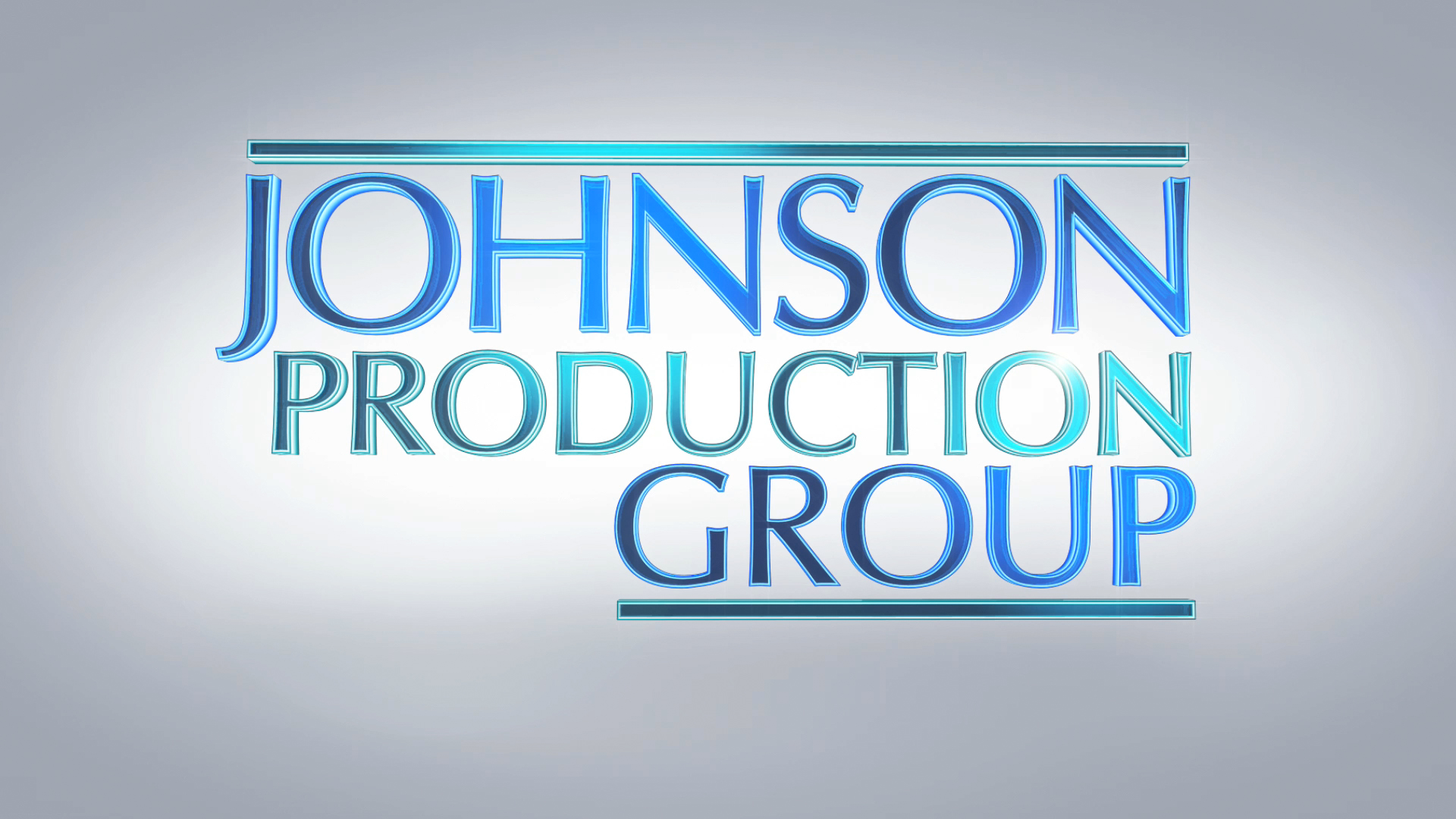 Meta DataLONG (max 540 characters) synopsisAfter he’s found not guilty of the kidnapping and attempted murder of a former patient, the mentally disturbed Dr. Beck vows to rehabilitate himself. When he lands a teaching job at a prestigious Arizona medical school, he immediately develops a crush on a new student, Melissa, and struggles to control his growing obsession. Meanwhile, his former patient and victim, Sophie, is still furious at losing her court case against him and enrolls in the school where he is teaching -- so she can mete out her own form of personal justice. (534)MEDIUM (max 180) synopsisAfter being acquitted of the kidnapping and attempted murder of a female patient, Dr. Beck joins the faculty of a university and becomes obsessed with one of his female students. (178)SHORT (max 54 characters) synopsisDr. Beck is back - will the madness start again? (48)5 KEY WORDSKidnapping, thriller, Albert Beck, revengeCHARACTERDr. Albert BeckMelissaSophieAdrienne GreenDean SanchezJim GreenDetective YoungDetective SandlerACTORERIC ROBERTSANNA MARIE DOBBINSBRIANNA CHOMERDEBORAH ZOERICO SIMONINIJON BRIDDELLTONY WINTERSERIC BURKEActorsERIC ROBERTSANNA MARIE DOBBINSBRIANNA CHOMERDEBORAH ZOERICO SIMONINIJON BRIDDELLTONY WINTERSERIC BURKECARRIE SCHROEDERZEPHANIE IDOKOCHRISTIAN VILINASTEVEN KUZJCHELSEA BLECHMAN KEREN COGHILLGALINA SLAVOVA LISA STARRETT MORGAN TRISCH ALEXANNE WAGNER RoleDr. Albert BeckMelissaSophie GreenAdrienne GreenDean SanchezJim GreenDet. Young Det. SandlerKendraVictoriaWesNews ReporterTeacher/DancerStudent/DancerTeacher/DancerStudent/DancerStudent/DancerStudent/ Dancer